      Welcome Home Oak Harbor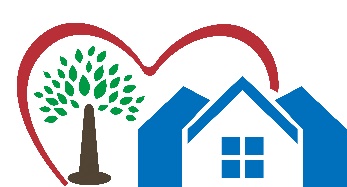 235 SW 6th Ave Oak Harbor, WA 98277360-682-5998 Fax 360-675-4255An Equal Opportunity EmployerPERSONAL INFORMATION: Incomplete information could disqualify you from further consideration. PERSONAL REFERENCES:  We require a minimum of three references. Please confirm that all contact information is accurate and legible. We cannot proceed without contact phone numbers and your references responses. Name:  						Date: Address: Email Address: Best phone # to reach you:  Home: Cell: Are you eligible to work in the US? 		Yes  No Can you read and write English fluently? 	Yes  No Are you 18 years old or older?  		Yes  No 	If not you may be required to provide authorization to work. Have you been convicted of a crime in the past 7 years? Yes  No If Yes, please provide details of occurrence on the back of this page including Exact Date and Location with City and State and any and all convictions. A conviction will not necessarily automatically disqualify you for employment. Rather, such factors as age at time of conviction, seriousness and nature of the crime, and rehabilitation will be considered. What is your preferred department? Dietary , Housekeeping , Caregiving , Nursing , Office , Maintenance , Other Can you work any shift or only specific ones  If specific, what is it? Can you work overtime, including weekends? Yes  No Are you able to perform the essential functions of the job for which you are applying with or without reasonable accommodations? Yes  No EMPLOYMENT DESIRED: Date you can start:  Hourly Rate/Salary desired Position Desired: Are you currently employed?  If so, may we inquire of your present employer? REFERRAL SOURCE: How did you hear about us? Walk In, Advertisement, Referral, Other Have you ever worked for this company before: Yes  No Do you know anyone that works for our company? Yes  No  If Yes, who? EMPLOYMENT HISTORY: Include your last 7 years of employment history, including periods of unemployment, starting with the most recent working backwards in time. Incomplete information could disqualify you from further consideration. Do you have any special skills, experience and or training that would enhance your ability to perform the position applied for? Computer Skills: REFERENCES: Give the name of three persons, not related to you, whom you have known at least three yearsEDUCATIONNAME AND LOCATION OF SCHOOL# OF YEARS ATTENDEDDEGREE RECEIVEDSUBJECTS STUDIES/ MAJORHIGH SCHOOLCOLLEGE OR UNIVERSITYTRADE, BUSINESS OR CORRESPONDENCE SCHOOL WA STATE LICENSEDOH#From: To: Employer Name:Telephone: Job Title: Address: Immediate Supervisor: Summarize the nature of work performed and job responsibilities: Reason for Leaving: Hourly Rate/Salary: From: To: Employer Name:Telephone: Job Title: Address: Immediate Supervisor: Summarize the nature of work performed and job responsibilities: Reason for Leaving: Hourly Rate/Salary: From: To: Employer Name: Telephone: Job Title: Address: Immediate Supervisor: Summarize the nature of work performed and job responsibilities: Reason for Leaving: Hourly Rate/Salary: From: To: Employer Name: Telephone: Job Title: Address: Immediate Supervisor: Summarize the nature of work performed and job responsibilities: Reason for Leaving:  Hourly Rate/Salary: NameAddress, Phone, EmailCompanyYears Acquainted123